Cardo Systems riscuote un feedback positivo al debutto di Monster Energy CupIn seguito al debutto della tecnologia all'avanguardia di Cardo Systems alla Monster Energy Cup di Las Vegas a ottobre, il leader del mercato globale dei sistemi di comunicazione wireless per motociclisti, ha confermato l'intenzione di espandere la sua partecipazione al mercato off-road dal 2020.Già utilizzata da un certo numero di squadre e piloti per l'allenamento, la Monster Energy Cup del 2019 è stata la prima apparizione pubblica off-road di alto profilo di Cardo Systems, mostrando la tecnologia a squadre e piloti al Sam Boyd Stadium di Las Vegas, negli Stati Uniti.Dan Emodi, vicepresidente del marketing di Cardo Systems, ha commentato: “Siamo rimasti entusiasti e contenti del feedback incredibilmente positivo ricevuto dai team e dai piloti di Las Vegas. Il Supercross è uno sport basato sulla tecnologia ma la comunicazione tra pilota e box semplicemente non esiste ancora. Abbiamo avuto la completa convinzione che la nostra tecnologia potesse aiutare lo sport fuoristrada e quindi ricevere un feedback così positivo dai motociclisti, così come leggende come Ricky Carmichel, è incredibilmente gratificante e ci offre una fantastica piattaforma per Cardo off-road nel 2020 e oltre."Utilizzando il sistema PACKTALK del marchio, diversi piloti e team di alto profilo hanno testato il ricco sistema di comunicazione a Las Vegas, consentendo ai motociclisti di rimanere sempre in contatto con il proprio box, collegandosi anche con il loro ricognitore, anche a terra, grazie alla tecnologia MESH e Bluetooth inclusa.Parlando alla telecamera durante la Monster Energy Cup, sette volte all'aperto e cinque volte il campione AMA Supercross, Ricky Carmichael, ha dichiarato: “Penso che sia un fantastico vantaggio avere un sistema Cardo in modo da poter ricevere feedback dal tuo meccanico o ricognitore. Da un punto di vista della sicurezza, possono farti sapere se un altro motociclista è a terra in modo da poter entrare all'interno o all'esterno della pista, per non parlare delle informazioni su ciò che gli avversari stanno facendo. Penso che questo sarà il futuro ad un certo punto, speriamo l'anno prossimo”.Benny Bloss è stato uno degli 11 motociclisti che hanno testato ampiamente l'unità a Las Vegas, ha aggiunto il pilota della KTM, “Sono stato assolutamente sorpreso da quanto funzioni bene. Ha fornito un feedback immediato e molto produttivo per il team”.Oltre a provare la tecnologia nell'arena Supercross, Cardo Systems continua a dimostrare la sua efficacia in altre discipline fuoristrada tra cui enduro, prove e trail running. Con l'intera gamma Cardo Systems IP67 Waterproof, con controlli facili da usare e qualità audio senza rivali, i motociclisti fuoristrada non hanno mai avuto un modo più semplice per rimanere in contatto. Per ulteriori informazioni sulla gamma Cardo Systems, visitare www.cardosystems.com .Visitaci anche e unisciti alla conversazione su Facebook, Twitter e Instagram.Informazioni su CardoCardo Systems è specializzata nella progettazione, sviluppo, produzione e vendita di sistemi di comunicazione e intrattenimento wireless all'avanguardia per motociclisti. Sin dall'inizio nel 2004, Cardo ha aperto la strada alla stragrande maggioranza delle innovazioni per i sistemi di comunicazione per motociclette Bluetooth. I prodotti dell'azienda, ora disponibili in oltre 100 paesi, sono i principali dispositivi di comunicazione al mondo per l'industria motociclistica.I prodotti Cardo Systems sono distribuiti in Italia da SST Engineering SolutionsVisita il sito web https://www.sst-italia.it/Puoi trovarci anche su maggiori social   Facebook http://bit.ly/cardo_italia_FB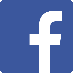 Instagram http://bit.ly/cardo_italia_INSTA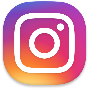 